Veselica na kraju polugodišta 20.12.2013.Nekoliko zadnjih sati od nestrpljenja smo se počeli ježiti,jer smo pod satom razrednika, kraj polugodišta veselicom odlučili obilježiti.Zajedničkim donacijama Gradske knjižnice, roditelja i učiteljicaimali smo sokova, čokolada, bombona i raznih grickalica.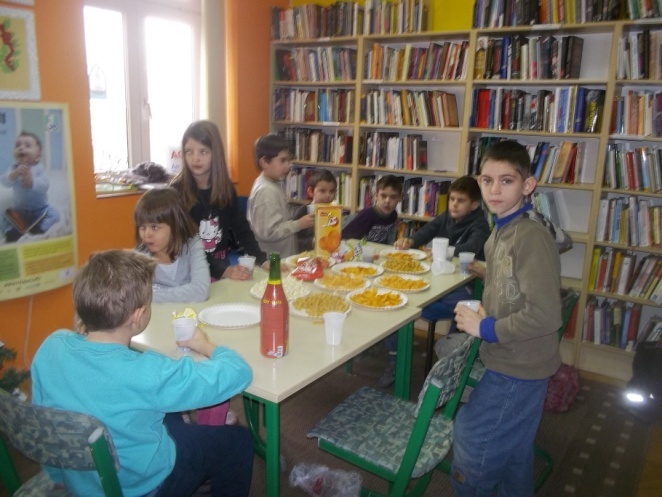 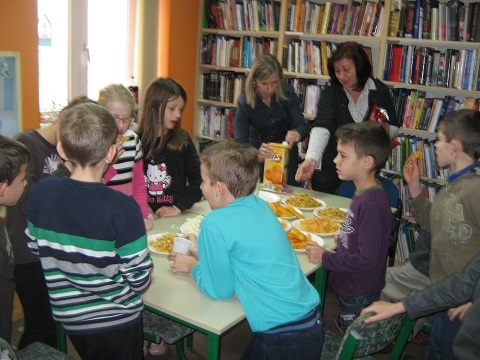 Natalie zna napraviti atmosferu pa smo dječjim šampanjcem ispratili posljednji ovogodišnji nastavni dan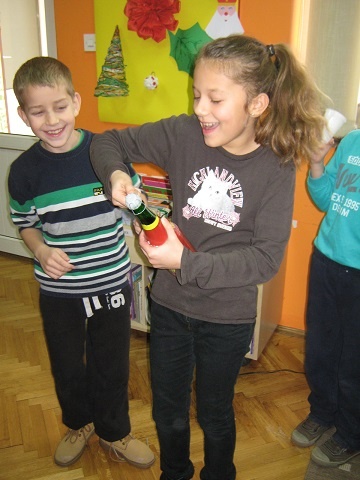 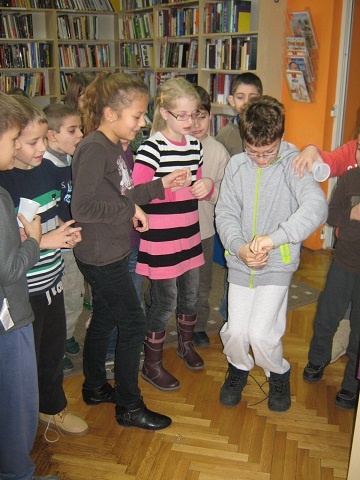 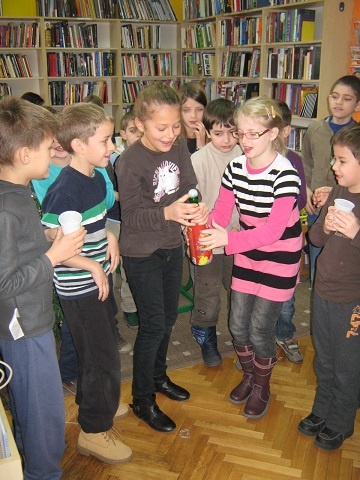 Te poželjeli da praznici budu kao neki lijepi san.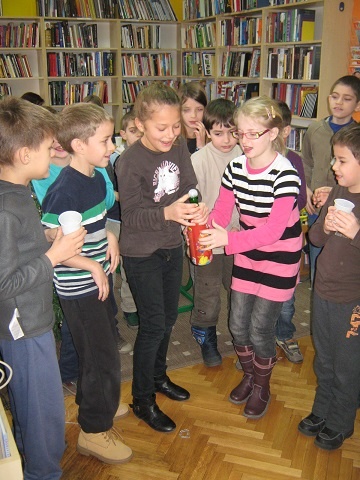 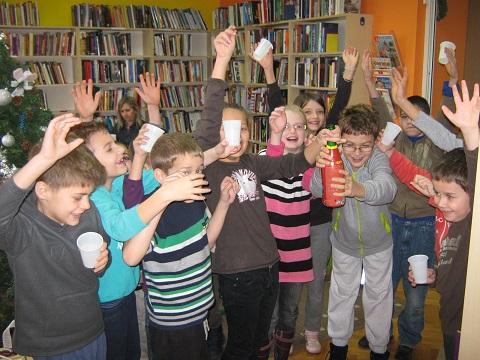 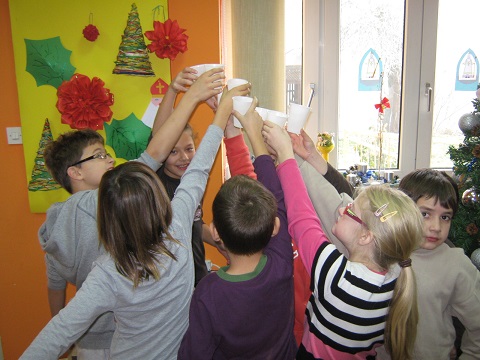 Učiteljica DJ nam je puštala pjesme vještoOd Thompsona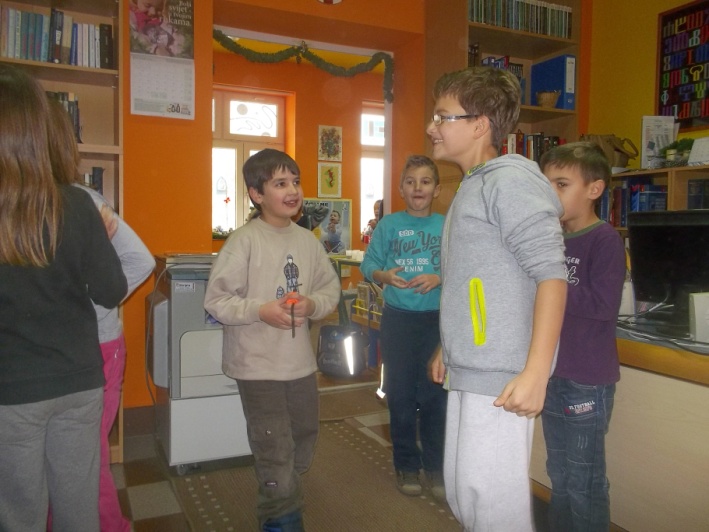 Slavonija benda, Bosutskih bećara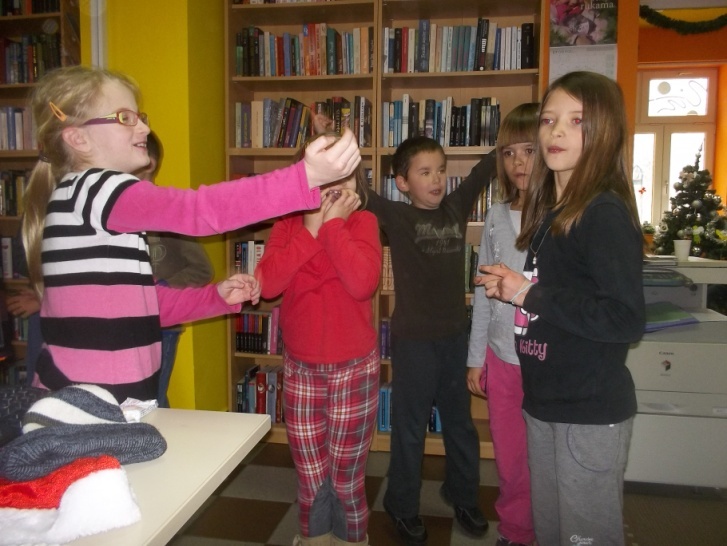 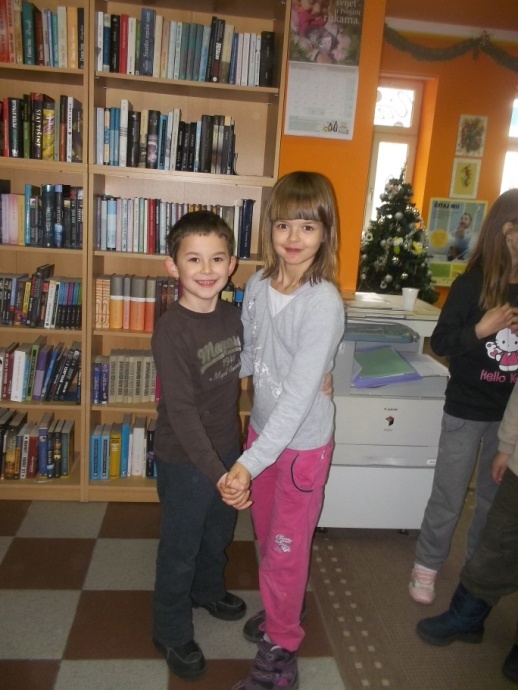 Jelene Rozge, Ylvisa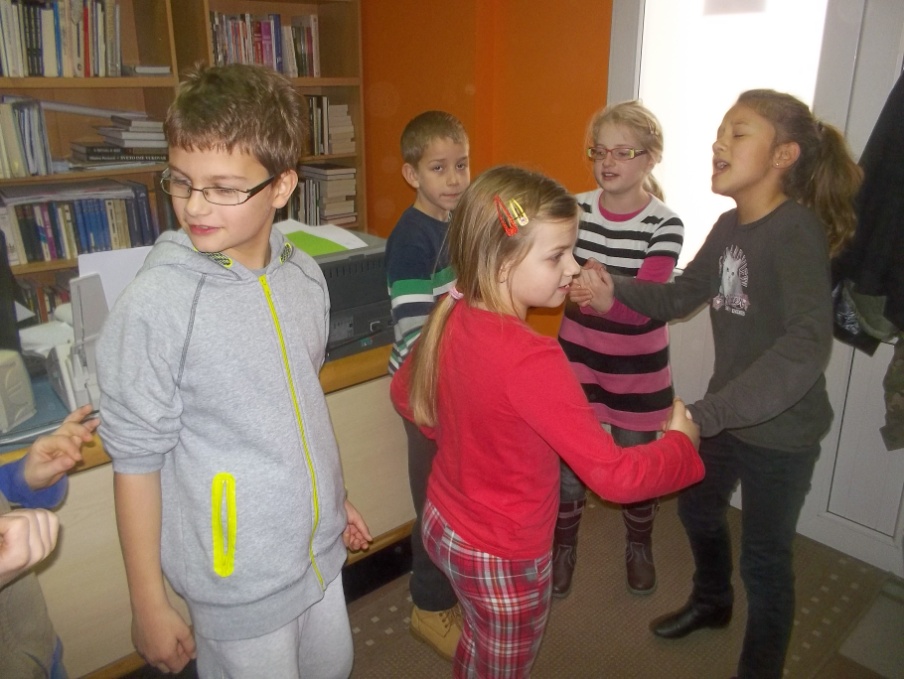 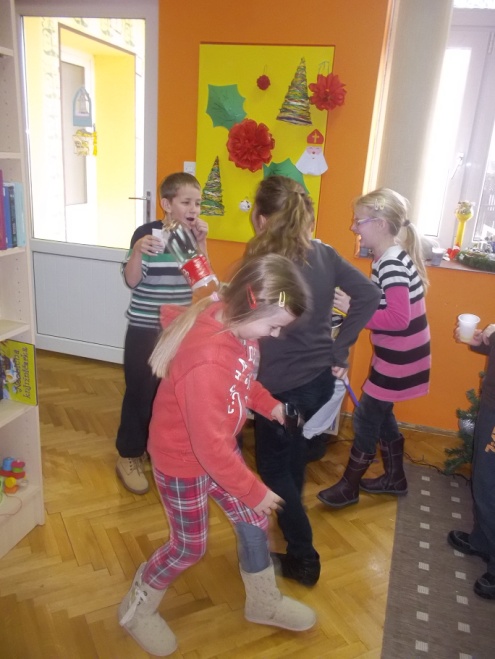 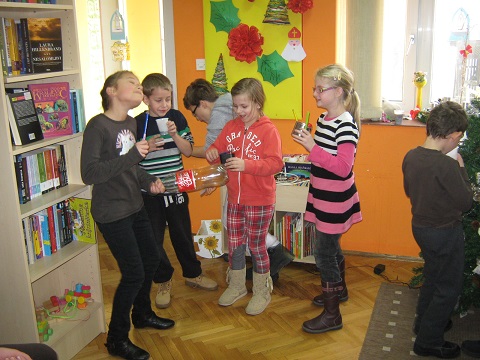 bilo je za svakoga ponešto.